Supplementary MaterialSam Passmore and Fiona Jordan25 June 2020DataKinship and social structureAll data was extracted from the D-PLACE Ethnographic atlas GitHub repository. Counts of the number of societies used for the signal and ancestral state analyses for each language family are in table S1. Question and variable codes are displayed below in table S2, frequency of terminology types are show in figure 2. Due to the nature of the analysis, all variables are binary coded. The numbers in the value columns indicate the criteria for a society to have the terminology or social structure coded as present. For details on what each code indicates, refer to the Ethnographic Atlas codebook or the D-PLACE GitHub repository.Table S1: Count of societies in signal test and ancestral state analyses, by language familyTable S2: Data coding taken from D-PLACE and Co-evolutionary analyses data countsCo-evolutionary hypotheses and referencesTable S3: hypotheses from earliest found source with quotes, references and page numbersPhylogeniesWe tested hypotheses across three languages families, where data allowed. This was the Austronesian, Bantu, and Uto-Aztecan language phylogenies (Dunn et al., 2011; Gray et al., 2009; Grollemund et al., 2015). All language to phylogeny pairings were taken from decisions made in Kirby et al. (2016). In Austronesian, we sub-sampled 1000 phylogenies from a posterior sample of 4199 phylogenies. Austronesian phylogenies were estimated through linguistic data and supported by genetic evidence, and archaeological records. Detailed methods can be found in Gray et al. (2009). Trees were pruned from the original sample of 400 languages, to 80 languages based on data availability. In Bantu, we sampled 1000 from a posterior sample of 2000 phylogenies developed in Grollemund et al. (2015). These trees were built using linguistic data and calibrated using the archaeological record. Trees were pruned from the original sample of 425 languages, to 69 languages based on data availability. In Uto-Aztecan, we sampled 1000 phylogenies from a posterior of 10,000 phylogenies modeled by Dunn et al. (2011). This posterior was built using linguistic data. Trees were pruned from the original sample of 34 languages, to 19 based on data availability. All branch lengths are standardized to have a mean length of 0.1, as per BayesTraits recommendations.Signal testsWe performed 4 signal tests to assess the hypotheses that shared-ancestry was a constraint on kinship diversity. The phylogenetic ‘D’ test uses simulation to determine whether the clustering of binary variables on a phylogeny follow patterns of Brownian motion (D = 0 indicates perfectly Brownian clusters and D < 0 strong clustering) or random clustering (D = 1 indicates complete randomness). To test whether geography may also predict the distribution of terminologies, we used Mantel tests. Mantel tests use random permutation and Pearson’s correlation statistics to determine the correlation between two matrices. Here we compare log geographic distance, calculated with the Haversine formula, to a binary similarity matrix of each terminology present in each language family, each over the default setting of 999 permutations. To determine whether phylogenetic or geographic distances best determined the distribution of terminologies, we used partial Mantel tests. Partial Mantel tests control for a confounding third matrix, while comparing another two matrices. We perform a test between a terminology and geographic distance, controlling for phylogenetic distance, and another between terminology and phylogenetic distance, controlling for geographic distance. Phylogenetic distance is calculated using cophenetic distance, and the cophenetic function in R {stats} (R Core Team 2018). Table S4 shows the mean posterior result from 1000 phylogenies for all terminologies present within each language family. However, we only consider results viable if the terminology consists of more than 10% of the overall sample. All p-values are Bonferroni corrected.The code for all signal tests can be found in file analysis/signal-tests.R. This file comes with helper functions analysis/signal-functions and analysis/mantel-functions for the D-statistic and Mantel tests respectively.Table S4: Signal tests for each terminology within each language family. Columns 2 and 3 indicate the presence and absence of a terminology. Columns 4 to 6 are outputs from the D-statistic test. Columns 7 to 21 are output from Mantel tests. P-values and Bonferroni corrected values shownAncestral stateMCMC reviewAncestral state inference allows us to estimate the probability of a particular terminology at the root of each language phylogeny, as well as estimating the patterns of change between each state. We perform Bayesian reversible-jump MCMC ancestral state inference kinship terminologies using BayesTraits V 3.0 Multistate (Pagel and Meade 2017). Multistate uses a posterior of phylogenies to estimate the probability of each terminology present in the taxa at the phylogeny root, and an estimation of the rate (Q) matrix. The reversible-jump approach searches the model space for an optimal solution by dynamically setting some rate parameters (i.e. transitions from one state to another) to zero. This results in searching the model space where we are confident transition rates are non-zero. The Q matrix shows the likelihood of changing from any state to any other. MCMC chains were run for 109 iterations, sampling every 50,000 iterations with a burn-in of 10,000 iterations, to give a posterior sample of 20,000. Each analysis ran three times to test consistent MCMC convergence using the Gelman-Rubin diagnostic (Gelman and Rubin 1992). Due to uncertainty in the inference of the Bantu ancestral state, each terminology present in the phylogeny was ‘fossilized’ as the root to estimate likelihoods. Effectively, this forces the algorithm to build a model given a particular ancestral state and given the contemporary data. We can then compare the model fit across each constrained model. We calculate pairwise Bayes factors (BF) to assess the evidence for each response. BF < 3 indicates weak evidence, >3 positive evidence, and >10 very strong evidence. This is shown in section 3.1.1.Table S5: Three MCMC chains for the Austronesian language family. The base probability for any type is 0.167. Table S6: Three MCMC chains for the Bantu language family. The base probability for any type is 0.143. Table S7: Three MCMC chains for the Uto-Aztecan language family. The base probability for any type is 0.25. Table S8: Gelman-Rubin tests of MCMC convergence for each language familyFossilized BantuMCMC ReviewWe fossilize the ancestral state for each possible terminology within Bantu in an attempt to determine the most plausible ancestral state. Below are the marginal log-likelihoods for these models and the result with comparisons to the most likely ancestral state, Iroquoian.Table S9: Marginal log-likelihood for each fossilized terminology in BantuBayes factor model comparisonBayes factor calculations show that there is some evidence for an Iroquoian root over a Hawaiian root (BF = 2.306). The table below shows comparisons to the fossilized Iroquois root to all other fossilized roots.Table S10: Pairwise Bayes factor between Iroquois and all other possible states.Fossilized Uto-AztecanMCMC ReviewAs with Bantu, we fossilize the ancestral state for each possible terminology within Uto-Aztecan to determine the most plausible ancestral state. Below are the Bayes Factor comparisons between the most likely ancestral state & all other possible states. There is no preference for a particular ancestral state.Table S12: Pairwise Bayes factor between Hawaiian and all other possible states.PMP in AustronesiaHere we reconstruct the PMP state in Austronesian using the RecNode command in BayesTraits. All other settings remain the same as the Austronesian model.Table S13: Ancestral state for PMPTransition ratesRJ ancestral state analysis also estimates the rate of transition between kinship terminological types. The model constrains the number of parameters estimated, forcing some parameters to be zero, and then estimates and appropriate number of parameters for accurately represent the model. By looking at which parameters are set to zero across the MCMC chain, and comparing that with the number of times we would expect a transition to be estimated under the priors of the model we can see which transition rates the model believes to be important (Currie et al., 2010). We assume that if the posterior-to-prior odds are less than one, we have no evidence to support a particular transition being zero (italicized rows have prior-posterior odds less than 1). Table S14: Transition rates between kin terminologies in the Austronesian language family.Table S15: Transition rates between kin terminologies in the Bantu language family.Table S16: Transition rates between kin terminologies in the Uto-Aztecan language family.Guillon and Mace comparisonPrevious research performed by Guillon and Mace in, using similar methods, found support for a Hawaiian root, with some evidence of an Iroquoian root within the Bantu language family. The numerical results for this analysis are not available in the paper. This is the inverse of our result, which found most support for an Iroquoian root, with some support for Hawaiian. This discrepancy is concerning considering the terminological data for both analyses come from D-PLACE. The primary difference between approaches is that here we use Grollemund et al. (2015) more recently developed phylogeny (against Currie et al. (2014)), and secondarily, Guillon and Mace include missing data, where we exclude it. We re-analysed our data including missing data and found no change in our previous conclusions. Suggesting that the improved phylogeny is driving the change in results. Table S17: Ancestral state of Bantu with missing data includedCo-evolution testsMCMC settingsAll co-evolutionary analyses was performed in BayesTraits v3.1 using Discrete models (M. Pagel & Meade, 2017). For all models we used a Reversible Jump MCMC approach and tested an independent and dependent model of evolution. In an independent model, a trait can change, regardless of the state of the other trait. In a dependent model, a trait change is dependent on the state of the second trait. If co-evolution has occurred, the data should fit a dependent model better than it fits an independent model. We test this using Bayes Factors and the same guides as described previously in the paper and SM. Analyses were run between 10,010,000 and 65,000,000 iterations, with burn-ins ranging between 10,000 and 55,000,000, and sampling every 1000 iterations. The results are a posterior of 10,000 iterations, approximately 10 iterations per tree per hypotheses. A stepping stone sampler was used to estimate the marginal likelihood. We used 100 stones sampled every 1,000 iterations. For details of the prior and other settings for each hypothesis, see the table below.Table S18: MCMC settings for both dependent and independent analysesMCMC review and Bayes FactorsHere we show the results of MCMC chains and respective tests. The first table for each hypothesis is a review of the MCMC chains. Each row shows the marginal log-likelihood and averaged transition rates for the dependent and independent models for a single chain. There are three MCMC chains run for each hypothesis to ensure the model is reaching the same conclusion each time. The penultimate row shows the mean across the three runs. The final row tests which model was more appropriate for the data. We calculate a Bayes-factor, which compares the log marginal likelihood between the dependent and independent models, as explained in Pagel & Meade (2006). A Bayes Factor greater than ten indicates strong support, greater than three positive support and less than three no support.A second table shows the results of a Gelman-Rubin diagnostic testing, to test for any significant differences between chains (Gelman & Rubin, 1992). A value of 1 indicates no difference, and a rule of thumb suggests point-estimates of less than 1.1 indicate negligible differences between chains.Some extra analyses are also shown here that are not seen in table 1. These are matrilocal and patrilocal hypotheses and matrilocal.strict and patrilocal.strict. The strict hypothesis excludes anything, but societies classified as patrilocal or matrilocal. In the main text we discuss the differences between including virilocality and uxorilocality under each of these hypotheses, there are represented in the ‘not strict’ hypothesis.Table S19: Austronesian : Crow <-> High.polygynyGelman-Rubin MCMC chain diagnostic testTable S20: Austronesian : Crow <-> Matri.anvunclocalresidenceGelman-Rubin MCMC chain diagnostic testTable S21: Austronesian : Crow <-> MatrilinealGelman-Rubin MCMC chain diagnostic testTable S22: Austronesian : Crow <-> PolygynyGelman-Rubin MCMC chain diagnostic testTable S23: Austronesian : Crow <-> MatrilocalGelman-Rubin MCMC chain diagnostic testTable S24: Austronesian : Crow <-> Matrilocal.strictGelman-Rubin MCMC chain diagnostic testTable S25: Austronesian : Crow <-> Uni.localresidenceGelman-Rubin MCMC chain diagnostic testTable S26: Austronesian : Eskimo <-> Absenceofcousinmarriage.permittedGelman-Rubin MCMC chain diagnostic testTable S27: Austronesian : Eskimo <-> Absenceofcousinmarriage.preferenceGelman-Rubin MCMC chain diagnostic testTable S28: Austronesian : Eskimo <-> Bi.linealdescentGelman-Rubin MCMC chain diagnostic testTable S29: Austronesian : Eskimo <-> MonogamyGelman-Rubin MCMC chain diagnostic testTable S30: Austronesian : Eskimo <-> Neo.localresidenceGelman-Rubin MCMC chain diagnostic testTable S31: Austronesian : Eskimo <-> Nuclear.familiesGelman-Rubin MCMC chain diagnostic testTable S32: Austronesian : Eskimo <-> Uni.linealdescentGelman-Rubin MCMC chain diagnostic testTable S33: Austronesian : Hawaiian <-> Absenceofcousinmarriage.permittedGelman-Rubin MCMC chain diagnostic testTable S34: Austronesian : Hawaiian <-> Absenceofcousinmarriage.preferenceGelman-Rubin MCMC chain diagnostic testTable S35: Austronesian : Hawaiian <-> Bi.linealdescentGelman-Rubin MCMC chain diagnostic testTable S36: Austronesian : Hawaiian <-> Bi.localextendedfamilyGelman-Rubin MCMC chain diagnostic testTable S37: Austronesian : Hawaiian <-> Bi.localresidenceGelman-Rubin MCMC chain diagnostic testTable S38: Austronesian : Iroquois <-> Cross.cousinmarriage.permittedGelman-Rubin MCMC chain diagnostic testTable S39: Austronesian : Iroquois <-> Cross.cousinmarriage.preferredGelman-Rubin MCMC chain diagnostic testTable S40: Austronesian : Iroquois <-> Exogamy.unilineal.descentGelman-Rubin MCMC chain diagnostic testTable S41: Austronesian : Iroquois <-> High.polygynyGelman-Rubin MCMC chain diagnostic testTable S42: Austronesian : Iroquois <-> Matri.anvunclocalresidenceGelman-Rubin MCMC chain diagnostic testTable S43: Austronesian : Iroquois <-> PolygynyGelman-Rubin MCMC chain diagnostic testTable S44: Austronesian : Iroquois <-> Uni.linealdescentGelman-Rubin MCMC chain diagnostic testTable S45: Austronesian : Iroquois <-> Uni.localresidenceGelman-Rubin MCMC chain diagnostic testTable S46: Bantu : Crow <-> Matri.anvunclocalresidenceGelman-Rubin MCMC chain diagnostic testTable S47: Bantu : Crow <-> MatrilinealGelman-Rubin MCMC chain diagnostic testTable S48: Bantu : Crow <-> MatrilocalGelman-Rubin MCMC chain diagnostic testTable S49: Bantu : Crow <-> Matrilocal.strictGelman-Rubin MCMC chain diagnostic testTable S50: Bantu : Crow <-> Uni.localresidenceGelman-Rubin MCMC chain diagnostic testTable S51: Bantu : Hawaiian <-> Absenceofcousinmarriage.permittedGelman-Rubin MCMC chain diagnostic testTable S52: Bantu : Hawaiian <-> Absenceofcousinmarriage.preferenceGelman-Rubin MCMC chain diagnostic testTable S53: Bantu : Hawaiian <-> Bi.linealdescentGelman-Rubin MCMC chain diagnostic testTable S54: Bantu : Hawaiian <-> Bi.localextendedfamilyGelman-Rubin MCMC chain diagnostic testTable S55: Bantu : Hawaiian <-> Bi.localresidenceGelman-Rubin MCMC chain diagnostic testTable S56: Bantu : Iroquois <-> Cross.cousinmarriage.permittedGelman-Rubin MCMC chain diagnostic testTable S57: Bantu : Iroquois <-> Cross.cousinmarriage.preferredGelman-Rubin MCMC chain diagnostic testTable S58: Bantu : Iroquois <-> Exogamy.unilineal.descentGelman-Rubin MCMC chain diagnostic testTable S59: Bantu : Iroquois <-> Matri.anvunclocalresidenceGelman-Rubin MCMC chain diagnostic testTable S60: Bantu : Iroquois <-> Uni.linealdescentGelman-Rubin MCMC chain diagnostic testTable S61: Bantu : Iroquois <-> Uni.localresidenceGelman-Rubin MCMC chain diagnostic testTable S62: Bantu : Omaha <-> Matri.anvunclocalresidenceGelman-Rubin MCMC chain diagnostic testTable S63: Bantu : Omaha <-> PatrilinealGelman-Rubin MCMC chain diagnostic testTable S64: Bantu : Omaha <-> PatrilocalGelman-Rubin MCMC chain diagnostic testTable S65: Bantu : Omaha <-> Patrilocal.strictGelman-Rubin MCMC chain diagnostic testTable S66: Bantu : Omaha <-> Uni.localresidenceGelman-Rubin MCMC chain diagnostic testTable S67: Uto : Hawaiian <-> Absenceofcousinmarriage.permittedGelman-Rubin MCMC chain diagnostic testTable S68: Uto : Hawaiian <-> Absenceofcousinmarriage.preferenceGelman-Rubin MCMC chain diagnostic testTable S69: Uto : Hawaiian <-> Bi.linealdescentGelman-Rubin MCMC chain diagnostic testTable S70: Uto : Hawaiian <-> Bi.localextendedfamilyGelman-Rubin MCMC chain diagnostic testTable S71: Uto : Hawaiian <-> Bi.localresidenceGelman-Rubin MCMC chain diagnostic testTable S72: Uto : Iroquois <-> Cross.cousinmarriage.permittedGelman-Rubin MCMC chain diagnostic testTable S73: Uto : Iroquois <-> Cross.cousinmarriage.preferredGelman-Rubin MCMC chain diagnostic testTable S74: Uto : Iroquois <-> Exogamy.unilineal.descentGelman-Rubin MCMC chain diagnostic testTable S75: Uto : Iroquois <-> High.polygynyGelman-Rubin MCMC chain diagnostic testTable S76: Uto : Iroquois <-> Matri.anvunclocalresidenceGelman-Rubin MCMC chain diagnostic testTable S77: Uto : Iroquois <-> Uni.linealdescentGelman-Rubin MCMC chain diagnostic testTable S78: Uto : Iroquois <-> Uni.localresidenceGelman-Rubin MCMC chain diagnostic testBantu node 70 state inferenceHere we re-construct node 70 within the Bantu tree, to confirm the hypotheses that the presence of both Iroquois terminologies and a preference for cross-cousin marriage existed at this point.Table 1 in the main text shows that the dependent model is already preferred, so here we only look at the dependent model. The figure below shows the likelihood of each possibility. Top left: Absence of both Iroquois terminology and a preference for cross-cousin marriage. Top right: Absence of cross-cousin marriage and the presence of cross-cousin marriage preference. Bottom right: Both Iroquoian terminologies and cross-cousin marriage preferences are present. Bottom left: presence of an Iroquoian terminology, and absence of a cross-cousin marriage preference.The graph clearly shows the presence of both traits being present here is the most likely option, with approximately 0.77 probability. This probability drops to around 0.5 on the ancestral node.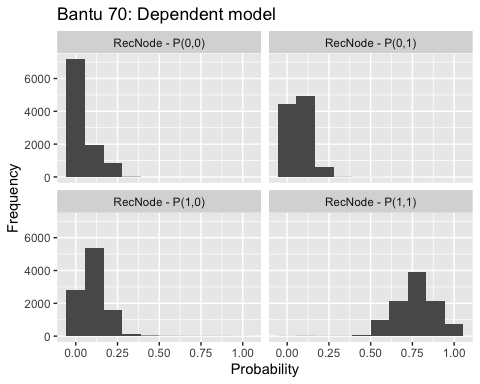 Multiple comparisonsSince this study has numerous hypothesis tests, it is important we address the statistical problem of multiple comparisons. The multiple comparison problem says that the more hypotheses tested simultaneously, the more likely an erroneous error is to occur. There is strong debate in the literature on whether this is a problem here, but we argue that it is not.The primary reason for this not being a problem is that all our hypotheses were set out a priori. They are not the result of comparing all social variables against all binary kinship terminologies and make up a tiny portion of those that are possible. All hypotheses are established in theory and many had been previously tested.Phylogenetic InertiaWe were concerned that a prevalence of phylogenetic inertia was the primary reason for not finding many significant co-evolutionary relationships. That is, kinship terminologies and social organisation are so tightly tied, that we would not be able to detect a relationship using this approach. To assess how prevalent this was in our results we reviewed each hypothesis on 3 criteria; 1) What was the most likely independent ancestral state, 2) How likely was that ancestral state, and 3) How are the two variables distributed across the respective phylogenies. In an independent model (where each trait changes independent of the other) we would expect that if the ancestral state shows the presence of both traits, there is a possibility that both traits were inherited over time, either by chance or due to a stable relationship. In both these cases, our phylogenetic approach would fail to pick up a relationship between these traits. The second criteria give us a level of confidence in the first criteria, we assume a probability of above 0.7 indicates a high likelihood of the true ancestral state. The third criteria allow us to qualitatively review whether we think the methods are failing to detect a relationship, by visualizing the data on mirrored phylogenies. The first two criteria mean that it is plausible that two traits are ancestral, but unrelated, by looking at the distribution of traits on a tree, we can assess whether this is the case or not. Visualization also allows us to attest whether stable pairings occur later within a lineage. These plots can be found in the figures folder in the GitHub repository. Using the three criteria above, we then decide if a hypothesis is likely to be influenced by phylogenetic inertia on a four-point scale, ranging from highly likely to highly unlikely. The table below shows these judgments, and ancestral state criteria, for all hypotheses that we did not find support for. These decisions were independently decided on by each author and then conferred on the result.Table S85: Judgments of phylogenetic inertia. The first columns show our overall judgements. The second column shows the most likely ancestral state in an independent model of evolution, organised as [Kin terminology], [social structure]. The third column shows the probability of this state.ReferencesCurrie, T. E., Greenhill, S. J., Gray, R. D., Hasegawa, T., & Mace, R. (2010). Rise and fall of political complexity in island South-East Asia and the Pacific. Nature, 467(7317), 801–804. https://doi.org/10.1038/nature09461Dunn, M., Greenhill, S. J., Levinson, S. C., & Gray, R. D. (2011). Evolved structure of language shows lineage-specific trends in word-order universals. Nature, 473(7345), 79–82. https://doi.org/10.1038/nature09923Gelman, A., & Rubin, D. B. (1992). Inference from Iterative Simulation Using Multiple Sequences. Statistical Science, 7(4), 457–472. https://doi.org/10.1214/ss/1177011136Gray, R. D., Drummond, A. J., & Greenhill, S. J. (2009). Language Phylogenies Reveal Expansion Pulses and Pauses in Pacific Settlement. Science, 323(5913), 479–483. https://doi.org/10.1126/science.1166858Grollemund, R., Branford, S., Bostoen, K., Meade, A., Venditti, C., & Pagel, M. (2015). Bantu expansion shows that habitat alters the route and pace of human dispersals. Proceedings of the National Academy of Sciences, 112(43), 13296–13301. https://doi.org/10.1073/pnas.1503793112Kirby, K. R., Gray, R. D., Greenhill, S. J., Jordan, F. M., Gomes-Ng, S., Bibiko, H.-J., Blasi, D. E., Botero, C. A., Bowern, C., Ember, C. R., Leehr, D., Low, B. S., McCarter, J., Divale, W., & Gavin, M. C. (2016). D-PLACE: A Global Database of Cultural, Linguistic and Environmental Diversity. PLOS ONE, 11(7), e0158391. https://doi.org/10.1371/journal.pone.0158391Pagel, M., & Meade, A. (2017). Bayes Traits V3. Reading: University of Reading.Pagel, Mark, & Meade, A. (2006). Bayesian Analysis of Correlated Evolution of Discrete Characters by Reversible‐Jump Markov Chain Monte Carlo. The American Naturalist, 167(6), 808–825. https://doi.org/10.1086/503444CountAustronesian85Bantu69Uto-Aztecan22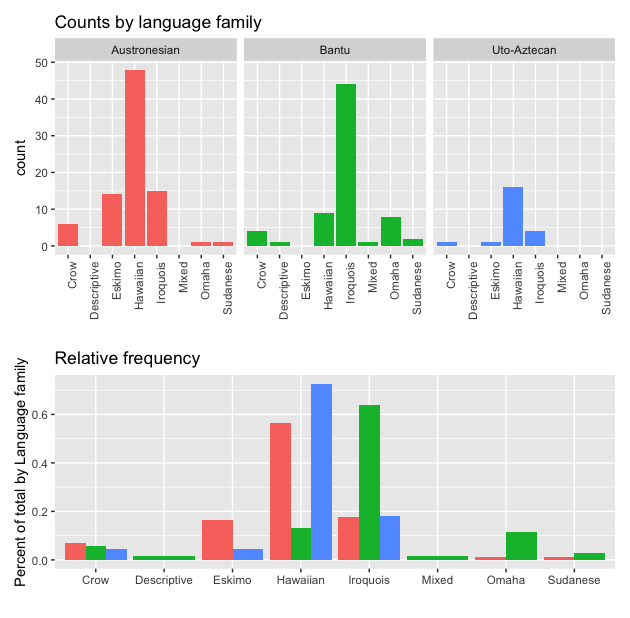 Figure S1: The count and relative frequency of terminologies in each language family. terminologyquestionvaluesocial structurequestionvalueAN BT UA Crow271matrilineal4338569Crow271high.polygyny93,4,5,680Crow271polygyny92,3,4,5,680Crow271matri.anvunclocalresidence101,5,98469Crow271uni.localresidence101,5,8,9,108469Eskimo273bi.linealdescent432,5,785Eskimo273uni.linealdescent431,3,485Eskimo273absenceofcousinmarriage.permitted2510,11,1579Eskimo273absenceofcousinmarriage.preference237,8,11,1279Eskimo273monogamy9180Eskimo273neo.localresidence10684Eskimo273nuclear.families81,283Hawaiian274bi.linealdescent432,5,7856923Hawaiian274bi.localextendedfamily86,7,8836922Hawaiian274absenceofcousinmarriage.permitted2510,11,15796619Hawaiian274absenceofcousinmarriage.preference237,8,11,12796619Hawaiian274bi.localresidence102,11,12846922Iroquois275exogamy.unilineal.descent154786219Iroquois275uni.linealdescent431,3,4856923Iroquois275cross.cousinmarriage.permitted251,6,9796619Iroquois275cross.cousinmarriage.preferred231,2,3,5,6,8,12,13,14796619Iroquois275high.polygyny93,4,5,68022Iroquois275polygyny92,3,4,5,680Iroquois275matri.anvunclocalresidence101,5,9846922Iroquois275uni.localresidence101,5,8,9,10846922Omaha276patrilineal43169Omaha276matri.anvunclocalresidence101,5,969Omaha276uni.localresidence101,5,8,9,1069terminologyhypothesesquotejustificationreferenceCrowHigh polygyny“Non-sororal polygyny tends to be associated with kinship terminology of the bifurcate collateral type”Polygyny spatially separates lineal relatives, meaning women are surrounded by co-wives and not sisters, and children by half-siblings and not parallel cousins, which prevents merging of lineal kinship terms.Murdock, G. P. (1949). Social structure (Vol. xvii). Oxford, England: Macmillan.CrowMatri-avunculocal residence“Crow systems should occur more frequency in societies which are avunculocal …”Avunculocal residence means married couples move to live with the husband’s mother’s brother and are spatially closer to maternal kin, meaning there is more pressure to specifically identify maternal kin, and paternal kin can be grouped together. With specific reference to Crow societies, it is likely that this also aligns with matrilateral cross-cousin marriage.Eyde, D. B., & Postal, P. M. (1961). Avunculocal and Incest: The Development of Unilateral Cross-Cousin Marriage and Crow-Omaha Kinship Systems. American Anthropologist, 63(4), 747–771.CrowMatrilineal“The tables show a strong correlation between Omaha terms and patrilineal unilineal descent groups and between Crow terms and matrilineal unilineal descent groups”A matrilineal descent system imposes a higher social status (social differential) on maternal kin, and therefore the need to distinguish maternal kin over paternal. This allows the grouping of paternal kin.Goody, J. (1970). Cousin Terms. Southwestern Journal of Anthropology, 26(2), 125–142.CrowPolygyny“Non-sororal polygyny tends to be associated with kinship terminology of the bifurcate collateral type”Polygyny spatially separates lineal relatives, meaning women are surrounded by co-wives and not sisters, and children by half-siblings and not parallel cousins, which prevents merging of lineal kinship terms.Murdock, G. P. (1949). Social structure (Vol. xvii). Oxford, England: Macmillan.CrowUni-local residence“In the presence of patrilocal, matri-local or avunculocal residence, separate terms tend to be applied to relatives of the same generation who are linked to ego through connecting relatives of a different sex.”A unilocal residence rule brings into proximity a group of relatives linked under one line of decent. This rule acts as a social differential to support bifurcation of cousin terms.Murdock, G. P. (1949). Social structure (Vol. xvii). Oxford, England: Macmillan.EskimoAbsence of CM permitted“Prohibition on cousins vary [in Eskimo-types], but as one might expect, are inevitably bilateral”If all cousins are unmarriageable, there is no social differential and therefore no need to distinguish themFox, R. (1967). Kinship and Marriage: An Anthropological Perspective. Cambridge University Press.EskimoAbsence of CM preference“Prohibition on cousins vary [in Eskimo-types], but as one might expect, are inevitably bilateral”If all cousins are unmarriageable, there is no social differential and therefore no need to distinguish themFox, R. (1967). Kinship and Marriage: An Anthropological Perspective. Cambridge University Press.EskimoBi-lineal descent“…there is a distinct association of Eskimo terms with bilateral [descent] systems”When terms differentiate between full siblings and cousins when they are socially differentiated (in this case it is proposed to reflect direct patterns of inheritance).Goody, J. (1970). Cousin Terms. Southwestern Journal of Anthropology, 26(2), 125–142.EskimoMonogamy“The following variables are dependent upon diverging devolution (transmission of property to both males and females): greater control of women’s’ marriage (prohibition of premarital sex, endogamy, father’s brother’s daughter marriage, monogamy, alternative residence) and by extension Eskimo kinship terminology which isolates the sibling group form “cousins""When there is a social focus on the monogamous nuclear family, there is a need to distinguish children and siblings from other closely related nuclear families.Goody, J., Irving, B., & Tahany, N. (1970). Causal Inferences Concerning Inheritance and Property. Human Relations, 24, 295–314.EskimoNeo-local residence“Neolocal residence tends to be associated with kinship terminology of the lineal type.”Neo-local residence results in the spatial separation of lineal relatives from all collateral relative, and emphasizes the residential groupMurdock, G. P. (1949). Social structure (Vol. xvii). Oxford, England: Macmillan.EskimoNuclear families“In the absence of clans and polygamous and extended families, the isolated nuclear family tends to be associated with kinship terminology of the lineal type.”The isolation of the nuclear family operates as a social differential and favours separate terms for the lineal and collateral kin.Murdock, G. P. (1949). Social structure (Vol. xvii). Oxford, England: Macmillan.HawaiianAbsence of CM permitted“Hawaiian [kin] terms … are associated with the prohibition on [cross] cousin marriage”If all cousins are unmarriageable, there is no social differential and therefore no need to distinguish themGoody, J. (1970). Cousin Terms. Southwestern Journal of Anthropology, 26(2), 125–142.HawaiianAbsence of CM preference“Hawaiian [kin] terms … are associated with the prohibition on [cross] cousin marriage”If all cousins are unmarriageable, there is no social differential and therefore no need to distinguish themGoody, J. (1970). Cousin Terms. Southwestern Journal of Anthropology, 26(2), 125–142.HawaiianBi-lineal descent“Bilateral kindreds tend to be associated with kinship terminology of the generation type”If there is no social differential between maternal or paternal relatives, nor is there a pressure to distinguish nuclear family from other kin, then there is no pressure to linguistically distinguish siblings and cousins, or parents, and parent’s siblings.Murdock, G. P. (1949). Social structure (Vol. xvii). Oxford, England: Macmillan.HawaiianBi-local extended family“The several types of extended family … depend upon the prevailing rule of residence and exert the influences upon kinship nomenclature already set forth in Theorems 6 and 11”Extended families increase social participation and interdependence within society and therefore emphasise the effect of bi-lineal descent.Murdock, G. P. (1949). Social structure (Vol. xvii). Oxford, England: Macmillan.HawaiianBi-local residence“Bi-local residence tends to be associated with kinship terminology of the generation type”Bi-lineal decent brings together some lineal kin, and some collateral kin, some through men and some though women. All these groups combined are then all overridden, and individuals are treated equally.Murdock, G. P. (1949). Social structure (Vol. xvii). Oxford, England: Macmillan.IroquoisCross CM permitted“Iroquois [kin] terms … are associated with preferred cross-cousin marriage”If cousin marriage is allowed (or preferred) in some but not all cousins, there is a pressure to linguistically distinguish those who are marriageable from those who are not.Goody, J. (1970). Cousin Terms. Southwestern Journal of Anthropology, 26(2), 125–142.IroquoisCross CM preferred“Iroquois [kin] terms … are associated with preferred cross-cousin marriage”If cousin marriage is allowed (or preferred) in some but not all cousins, there is a pressure to linguistically distinguish those who are marriageable from those who are not.Goody, J. (1970). Cousin Terms. Southwestern Journal of Anthropology, 26(2), 125–142.IroquoisExogamy & unilineal descent“In the presence of exogamous matrilineal or patrilineal lineages, sibs, phratries, or moieties, terms for lineal relatives tend to be extended, within the same sex and generation, to collateral kinsmen who would be affiliated with them under either unilinear rules of descent.”Kin that are members of the same exogamous unilinear group are socially equalized with collateral kin and are therefore terms are merged.Murdock, G. P. (1949). Social structure (Vol. xvii). Oxford, England: Macmillan.IroquoisHigh polygyny“Non-sororal polygyny tends to be associated with kinship terminology of the bifurcate collateral type”Polygyny spatially separates lineal relatives, meaning women are surrounded by co-wives and not sisters, and children by half-siblings and not parallel cousins, which prevents merging of lineal kinship terms.Murdock, G. P. (1949). Social structure (Vol. xvii). Oxford, England: Macmillan.IroquoisMatri-avunculocal residence“Matrilocal and avunculocal residence tend to be associated with kinship terminology of the bifurcate merging type”Avunculocal residences aligns relatives so that the distinction of collaterally is minimized and there is a tendency to extend kinship terms from lineal to collateral co-residing relatives.Murdock, G. P. (1949). Social structure (Vol. xvii). Oxford, England: Macmillan.IroquoisPolygyny“Non-sororal polygyny tends to be associated with kinship terminology of the bifurcate collateral type”Polygyny spatially separates lineal relatives, meaning women are surrounded by co-wives and not sisters, and children by half-siblings and not parallel cousins, which prevents merging of lineal kinship terms. This results in different terms for parent’s opposite sex sibling terms.Murdock, G. P. (1949). Social structure (Vol. xvii). Oxford, England: Macmillan.IroquoisUni-lineal descent“The classic but erroneous anthropological view concerning the nature of the ‘Iroquois type’ of kinship  … is that this kind of system classifies kin by membership in unilineal descent groups”?Lounsbury, F. G. (1964). The structural analysis of kinship semantics. Mouton.IroquoisUni-local residence“In the presence of patrilocal, matri-local or avunculocal residence, separate terms tend to be applied to relatives of the same generation who are linked to ego through connecting relatives of a different sex.”A uni-local residence rule brings into proximity a group of relatives linked under one line of decent. This rule acts as a social differential to support bifurcation of cousin terms.Murdock, G. P. (1949). Social structure (Vol. xvii). Oxford, England: Macmillan.OmahaHigh polygyny“Non-sororal polygyny tends to be associated with kinship terminology of the bifurcate collateral type”Polygyny spatially separates lineal relatives, meaning women are surrounded by co-wives and not sisters, and children by half-siblings and not parallel cousins, which prevents merging of lineal kinship terms. This results in different terms for parent’s opposite sex sibling terms.Murdock, G. P. (1949). Social structure (Vol. xvii). Oxford, England: Macmillan.OmahaMatri-avunculocal residence“Matrilocal and avunculocal residence tend to be associated with kinship terminology of the bifurcate merging type”Avunculocal residences aligns relatives so that the distinction of collaterally is minimized and there is a tendency to extend kinship terms from lineal to collateral co-residing relatives.Murdock, G. P. (1949). Social structure (Vol. xvii). Oxford, England: Macmillan.OmahaPatrilineal“The tables show a strong correlation between Omaha terms and patrilineal unilineal descent groups and between Crow terms and matrilineal unilineal descent groups”Patrilineal descent acts as a social differential between maternal and paternal kin, allowing more terminological distinction between patrilineal relatives, and grouping of matrilineal relatives.Goody, J. (1970). Cousin Terms. Southwestern Journal of Anthropology, 26(2), 125–142.OmahaPolygyny“Non-sororal polygyny tends to be associated with kinship terminology of the bifurcate collateral type”Polygyny spatially separates lineal relatives, meaning women are surrounded by co-wives and not sisters, and children by half-siblings and not parallel cousins, which prevents merging of lineal kinship terms. This results in different terms for parent’s opposite sex sibling terms.Murdock, G. P. (1949). Social structure (Vol. xvii). Oxford, England: Macmillan.OmahaUni-local residence“In the presence of patrilocal, matri-local or avunculocal residence, separate terms tend to be applied to relatives of the same generation who are linked to ego through connecting relatives of a different sex.”A uni-local residence rule brings into proximity a group of relatives linked under one line of decent. This rule acts as a social differential to support bifurcation of cousin terms.Murdock, G. P. (1949). Social structure (Vol. xvii). Oxford, England: Macmillan.TerminologyAbsentPresentDP. BrownianP.  RandomZ-statp-valuebonf-pZ-statp-valuebonf-pZ-statp-valuebonf-pStatisticp-valuebonf-pStatisticp-valuebonf-pAustronesianCrow796-0.1150.6030.0361752616.530.0390.2333789.8070.4001.00032.7730.0280.1670.0120.3681.000-0.1160.9771.000AustronesianEskimo7114-0.4940.8060.0004905208.290.2191.0008155.1260.1800.98578.0330.0380.229-0.0040.5001.0000.1330.0310.184AustronesianHawaiian37480.6610.0540.0818021595.700.9591.00014388.1680.8541.000131.9690.5961.000-0.0010.4461.000-0.0100.6651.000AustronesianIroquois70150.0970.4680.0074216334.110.0320.1908460.8640.4841.00074.7510.0050.0300.0280.2481.000-0.1250.9971.000AustronesianOmaha8412.8600.2300.700430380.250.3761.000702.3800.3771.0006.3280.8671.0000.0440.1710.975-0.0140.6261.000AustronesianSudanese841-2.0630.7140.171498098.380.2601.000709.8560.2811.0006.2200.8261.0000.0670.1180.710-0.0350.6741.000BantuCrow6541.1050.1290.525348598.290.8871.0001823.4460.8571.00015359.5660.6271.000-0.0110.5121.000-0.0630.6701.000BantuDescriptive6812.9410.0660.88193014.640.7831.000477.2970.9001.0005417.8790.2331.000-0.0310.6031.0000.1360.0770.537BantuHawaiian6090.4050.2970.083792380.620.5241.0003835.7740.4961.00035032.6240.5421.0000.0310.2841.0000.0400.2881.000BantuIroquois25440.1660.3620.0081636008.460.0230.1597853.2770.0070.04671119.7150.1510.8920.1050.0050.0380.0510.1380.863BantuMixed681-2.4320.8340.040116322.820.3201.000500.4460.2901.0003836.2580.9161.0000.0860.1210.844-0.0670.8541.000BantuOmaha6180.7670.1400.274733279.950.3931.0003484.3200.3091.00032352.9140.3961.0000.0510.1971.0000.0670.2181.000BantuSudanese6721.0510.2870.459169263.560.7181.000929.7360.6231.00010075.7470.2231.000-0.0660.8401.0000.1480.0830.580Uto-AztecanCrow2110.2430.4190.46213195.120.3651.000132.0560.9981.0000.0250.6590.990-0.0220.4841.0000.0600.3410.935Uto-AztecanEskimo2113.2530.2160.67914128.240.8181.000133.0480.9091.0000.0260.5040.974-0.0030.3551.0000.0870.2550.827Uto-AztecanHawaiian616-0.6000.7980.00470096.070.2590.980606.5340.5961.0000.1140.1360.545-0.0350.6041.0000.1450.0730.291Uto-AztecanIroquois184-2.3430.9850.00054649.140.8811.000457.4990.9731.0000.0860.2350.8400.0010.4381.0000.1340.1200.479LhCrowEskimoHawaiianIroquoisOmahaSudanese1-95.0530.0290.8460.0110.0150.0420.0572-95.0370.0290.8460.0100.0150.0420.0583-95.0420.0290.8480.0100.0140.0410.057Mean-95.0440.0290.8470.0100.0150.0420.057LhCrowDescriptiveHawaiianIroquoisOmahaSudaneseMixed1-81.1510.0890.0780.1570.3930.1010.0820.0992-81.1340.0900.0780.1560.3950.1020.0810.0973-81.1410.0890.0780.1560.3970.1010.0810.098Mean-81.1420.0890.0780.1560.3950.1010.0810.098LhCrowEskimoHawaiianIroquois1-19.2790.2320.2260.3100.2322-19.2910.2320.2240.3120.2323-19.2820.2320.2250.3110.232Mean-19.2840.2320.2250.3110.232Point est.Upper C.I.austronesian11bantu11Uto-Aztecan11terminologyMLLCrow-91.683Descriptive-90.914Hawaiian-91.450Iroquois-90.297Mixed-91.819Omaha-90.805Sudanese-92.595terminologyBayes’ FactorCrow2.772Descriptive1.235Hawaiian2.306Iroquois0.000Mixed3.043Omaha1.017Sudanese4.595terminologyBayes’ FactorCrow-0.103Eskimo0.058Hawaiian0.000Iroquois0.852ProbabilityRecNode P(1)0.020RecNode P(3)0.897RecNode P(4)0.004RecNode P(5)0.006RecNode P(6)0.026RecNode P(7)0.046transitionparameterizedzeropercentageposterior-prioroddsCrow -> Hawaiian91608400.9160.349Eskimo -> Hawaiian90809200.9080.386Hawaiian -> Iroquois892110790.8920.461Omaha -> Hawaiian726027400.7261.438Sudanese -> Hawaiian711428860.7111.545Iroquois -> Hawaiian699330070.6991.638Omaha -> Crow691930810.6921.696Crow -> Iroquois679232080.6791.799Omaha -> Sudanese656134390.6561.997Crow -> Omaha649935010.6502.052Omaha -> Iroquois643635640.6442.110Sudanese -> Crow630536950.6312.233Iroquois -> Crow627037300.6272.266Sudanese -> Omaha612838720.6132.407Crow -> Sudanese596440360.5962.578Sudanese -> Iroquois587541250.5882.675Hawaiian -> Crow562243780.5622.967Sudanese -> Eskimo498050200.4983.840Omaha -> Eskimo487651240.4884.003Iroquois -> Omaha419158090.4195.280Crow -> Eskimo369963010.3706.489Iroquois -> Sudanese322967710.3237.988Eskimo -> Sudanese218278180.21813.649Hawaiian -> Omaha185181490.18516.771Hawaiian -> Sudanese127987210.12825.976Eskimo -> Crow100589950.10134.096Eskimo -> Omaha95390470.09536.165Iroquois -> Eskimo84691540.08541.221Eskimo -> Iroquois41095900.04189.106Hawaiian -> Eskimo25597450.025145.584transitionparameterizedzeropercentageposterior-prioroddsIroquois -> Omaha91638370.9160.420Iroquois -> Hawaiian813718630.8141.053Omaha -> Descriptive795620440.7961.182Crow -> Sudanese744925510.7451.575Omaha -> Iroquois733926610.7341.668Sudanese -> Crow693830620.6942.030Crow -> Hawaiian692830720.6932.040Hawaiian -> Crow671632840.6722.249Omaha -> Hawaiian644735530.6452.535Crow -> Iroquois639036100.6392.599Sudanese -> Hawaiian633036700.6332.667Omaha -> Crow618138190.6182.842Descriptive -> Omaha611938810.6122.917Omaha -> Sudanese599640040.6003.072Hawaiian -> Iroquois587541250.5883.229Descriptive -> Hawaiian583441660.5833.285Sudanese -> Omaha583441660.5833.285Mixed -> Hawaiian572242780.5723.439Sudanese -> Iroquois571642840.5723.447Descriptive -> Crow557644240.5583.649Crow -> Omaha554644540.5553.694Mixed -> Omaha551744830.5523.738Mixed -> Crow544145590.5443.854Descriptive -> Mixed543045700.5433.871Sudanese -> Mixed542445760.5423.880Omaha -> Mixed541745830.5423.891Mixed -> Iroquois541145890.5413.901Crow -> Mixed536246380.5363.979Descriptive -> Sudanese529247080.5294.092Descriptive -> Iroquois528047200.5284.112Sudanese -> Descriptive522247780.5224.209Mixed -> Sudanese508649140.5094.444Iroquois -> Crow507549250.5084.464Mixed -> Descriptive495950410.4964.676Crow -> Descriptive476252380.4765.059Hawaiian -> Omaha419758030.4206.360Hawaiian -> Sudanese408059200.4086.674Hawaiian -> Mixed347365270.3478.644Hawaiian -> Descriptive265673440.26612.718Iroquois -> Sudanese177482260.17721.328Iroquois -> Mixed37996210.038116.762Iroquois -> Descriptive20897920.021216.534transitionparameterizedzeropercentageposterior-prioroddsIroquois -> Hawaiian95114890.9510.123Crow -> Hawaiian865813420.8660.371Eskimo -> Hawaiian839316070.8390.459Hawaiian -> Iroquois803619640.8040.585Eskimo -> Iroquois725427460.7250.907Crow -> Iroquois722027800.7220.922Crow -> Eskimo697530250.6981.039Iroquois -> Eskimo687731230.6881.088Eskimo -> Crow673632640.6741.160Iroquois -> Crow624037600.6241.443Hawaiian -> Crow138086200.13814.960Hawaiian -> Eskimo133686640.13415.531probabilityCrow0.124Descriptive0.117Hawaiian0.139Iroquois0.259Omaha0.124Sudanese0.119Mixed0.118hypothesesexp. meanscaled branch lengthiterationssamplingburn-inposterior sizeaustronesian-crow-high.polygyny10Yes1005000010005000010000austronesian-crow-matri.anvunclocalresidence10Yes1005000010005000010000austronesian-crow-matrilineal10Yes1005000010005000010000austronesian-crow-polygyny10Yes1005000010005000010000austronesian-crow-matrilocal10Yes1001000010001000010000austronesian-crow-matrilocal.strict10Yes1001000010001000010000austronesian-crow-uni.localresidence10Yes1001000010001000010000austronesian-eskimo-absenceofcousinmarriage.permitted10Yes6500000010005500000010000austronesian-eskimo-absenceofcousinmarriage.preference10Yes6500000010005500000010000austronesian-eskimo-bi.linealdescent10Yes1001000010001000010000austronesian-eskimo-monogamy10Yes1005000010005000010000austronesian-eskimo-neo.localresidence10Yes6500000010005500000010000austronesian-eskimo-nuclear.families10Yes1001000010001000010000austronesian-eskimo-uni.linealdescent10Yes1001000010001000010000austronesian-hawaiian-absenceofcousinmarriage.permitted10Yes1005000010005000010000austronesian-hawaiian-absenceofcousinmarriage.preference10Yes1001000010001000010000austronesian-hawaiian-bi.linealdescent10Yes1001000010001000010000austronesian-hawaiian-bi.localextendedfamily10Yes1001000010001000010000austronesian-hawaiian-bi.localresidence10Yes1005000010005000010000austronesian-iroquois-cross.cousinmarriage.permitted10Yes1001000010001000010000austronesian-iroquois-cross.cousinmarriage.preferred10Yes1001000010001000010000austronesian-iroquois-exogamy.unilineal.descent10Yes1001000010001000010000austronesian-iroquois-high.polygyny10Yes1001000010001000010000austronesian-iroquois-matri.anvunclocalresidence10Yes1001000010001000010000austronesian-iroquois-polygyny10Yes1001000010001000010000austronesian-iroquois-uni.linealdescent10Yes1001000010001000010000austronesian-iroquois-uni.localresidence10Yes1005000010005000010000bantu-crow-matri.anvunclocalresidence10Yes1001000010001000010000bantu-crow-matrilineal10Yes1001000010001000010000bantu-crow-matrilocal10Yes1005000010005000010000bantu-crow-matrilocal.strict10Yes1005000010005000010000bantu-crow-uni.localresidence10Yes1001000010001000010000bantu-hawaiian-absenceofcousinmarriage.permitted10Yes1001000010001000010000bantu-hawaiian-absenceofcousinmarriage.preference10Yes1001000010001000010000bantu-hawaiian-bi.linealdescent10Yes1001000010001000010000bantu-hawaiian-bi.localextendedfamily10Yes1001000010001000010000bantu-hawaiian-bi.localresidence10Yes1001000010001000010000bantu-iroquois-cross.cousinmarriage.permitted10Yes1001000010001000010000bantu-iroquois-cross.cousinmarriage.preferred10Yes1001000010001000010000bantu-iroquois-exogamy.unilineal.descent10Yes1001000010001000010000bantu-iroquois-matri.anvunclocalresidence10Yes1001000010001000010000bantu-iroquois-uni.linealdescent10Yes1001000010001000010000bantu-iroquois-uni.localresidence10Yes1001000010001000010000bantu-omaha-matri.anvunclocalresidence10Yes1001000010001000010000bantu-omaha-patrilineal10Yes1001000010001000010000bantu-omaha-patrilocal10Yes1001000010001000010000bantu-omaha-patrilocal.strict10Yes1001000010001000010000bantu-omaha-uni.localresidence10Yes1001000010001000010000uto-hawaiian-absenceofcousinmarriage.permitted10Yes1001000010001000010000uto-hawaiian-absenceofcousinmarriage.preference10Yes1001000010001000010000uto-hawaiian-bi.linealdescent10Yes1001000010001000010000uto-hawaiian-bi.localextendedfamily10Yes1001000010001000010000uto-hawaiian-bi.localresidence10Yes1001000010001000010000uto-iroquois-cross.cousinmarriage.permitted10Yes1001000010001000010000uto-iroquois-cross.cousinmarriage.preferred10Yes1001000010001000010000uto-iroquois-exogamy.unilineal.descent10Yes1001000010001000010000uto-iroquois-high.polygyny10Yes1001000010001000010000uto-iroquois-matri.anvunclocalresidence10Yes1001000010001000010000uto-iroquois-uni.linealdescent10Yes1001000010001000010000uto-iroquois-uni.localresidence10Yes1001000010001000010000runMLLq12q13q21q24q31q34q42q43MLLα1β1α2β21-58.4862.5371.21917.0852.87823.2054.0897.4546.586-59.0161.6821.4442.77815.9752-58.6072.5211.25916.8072.97923.774.0747.6546.568-58.9421.70421.6562.77715.7993-58.542.5461.23617.1882.98523.4394.0427.676.556-59.11.68821.7312.82716.154Mean-58.5442.5351.23817.0272.94723.4714.0687.5936.57-59.0191.69121.612.79415.976BF1.059Point est.Upper C.I.Dependent11Independent11runMLLq12q13q21q24q31q34q42q43MLLα1β1α2β21-54.6880.9970.3676.6898.88612.43910.34617.494.623-59.8751.60421.991.1665.642-54.61.0070.3486.6478.90612.2729.91717.5364.619-60.0031.62222.2991.1655.6743-54.710.9910.3666.6288.9812.30910.32217.4644.705-59.841.60921.9511.1655.626Mean-54.6660.9980.366.6558.92412.3410.19517.4974.649-59.9061.61222.081.1655.647BF10.374Point est.Upper C.I.Dependent11Independent11runMLLq12q13q21q24q31q34q42q43MLLα1β1α2β21-55.9630.7550.3245.0458.5912.39311.43817.9228.894-61.1871.57321.5891.016.2652-56.0180.7650.3185.0798.60612.56611.03817.8388.997-61.2051.57521.47716.2243-56.1280.7510.3225.0828.55612.41711.06117.8058.803-61.2061.57421.4491.0036.315Mean-56.0360.7570.3215.0698.58412.45911.17917.8558.898-61.1991.57421.5051.0046.268BF10.45Point est.Upper C.I.Dependent11Independent11runMLLq12q13q21q24q31q34q42q43MLLα1β1α2β21-68.5672.6892.5121.5050.91724.3396.9139.7284.795-67.6471.65721.3262.61.5692-68.7622.7152.4881.5190.92224.5566.9979.9124.883-67.631.65921.2462.6061.5663-68.6482.7112.5531.5290.92124.1596.9629.7764.906-67.4611.66121.2172.6521.576Mean-68.6592.7052.5181.5180.9224.3516.9579.8054.861-67.5791.65921.2632.6191.57BF-1.839Point est.Upper C.I.Dependent11.001Independent11.001runMLLq12q13q21q24q31q34q42q43MLLα1β1α2β21-52.6230.7810.5356.6747.1729.7284.80819.0836.265-53.8491.55320.9790.7875.3592-52.6950.7660.5516.5037.0719.9894.88718.7226.404-53.8851.55421.0720.7775.3773-52.6370.7810.5556.7517.0079.7745.05318.9346.29-53.8891.54521.0740.7815.354Mean-52.6520.7760.5476.6437.0839.834.91618.9136.32-53.8741.55121.0420.7825.363BF2.452Point est.Upper C.I.Dependent11.001Independent11.000runMLLq12q13q21q24q31q34q42q43MLLα1β1α2β21-46.6680.4720.5285.7318.3769.2684.73218.0615.755-48.3681.52420.3190.54.5312-46.8680.4730.5395.7148.3559.4024.75218.2375.754-48.4671.4820.2990.5064.5653-46.7510.4740.5285.7388.2629.2184.62318.3365.835-48.5241.5120.1680.5014.466Mean-46.7620.4730.5325.7288.3319.2964.70218.2115.781-48.4531.50520.2620.5024.521BF3.401Point est.Upper C.I.Dependent11Independent11runMLLq12q13q21q24q31q34q42q43MLLα1β1α2β21-72.4611.4420.3162.9254.26114.8510.99220.8572.46-74.5741.32517.6031.4772.6752-72.681.4660.3182.94.17915.04310.98520.6032.418-74.3091.31117.5771.4962.6823-72.3431.4590.3222.9244.10914.99611.2620.6522.414-74.4341.31217.2391.4932.693Mean-72.4951.4560.3192.9164.18314.96311.07920.7042.431-74.4391.31617.4731.4892.683BF4.228Point est.Upper C.I.Dependent11.001Independent11.000runMLLq12q13q21q24q31q34q42q43MLLα1β1α2β21-79.71714.9081.9863.8340.3365.2567.1623.3255.801-79.5560.2523.43214.3725.0772-79.60515.2751.9653.90.3295.3237.1953.275.932-79.4940.2513.42214.4485.0463-79.73214.8621.9483.8430.3495.2997.1313.2815.823-79.5560.2623.43114.5515.053Mean-79.68515.0151.9663.8590.3385.2937.1633.2925.852-79.5350.2553.42814.4575.059BF-0.323Point est.Upper C.I.Dependent11.000Independent11.002runMLLq12q13q21q24q31q34q42q43MLLα1β1α2β21-70.9614.3250.37618.7221.1173.2420.92611.68513.576-69.750.2523.4433.73320.0122-70.9364.3560.3818.7741.1263.2540.94511.43113.434-69.810.2513.4513.74819.943-70.5974.3560.38218.8671.1063.2260.9111.76413.332-69.7990.263.4583.68919.721Mean-70.8314.3460.37918.7881.1163.2410.92711.62713.447-69.7860.2543.4513.72319.891BF-2.423Point est.Upper C.I.Dependent1.0011.002Independent1.0001.000runMLLq12q13q21q24q31q34q42q43MLLα1β1α2β21-92.0994.6250.6855.3220.53.8961.4995.7419.434-91.2810.1653.2132.6514.3382-92.0214.6550.6615.4330.5063.8791.5265.9039.614-91.1340.1673.1992.6454.3193-91.914.650.6665.4150.4953.8791.5215.8329.371-91.5030.1613.1832.6194.302Mean-92.014.6430.6715.390.53.8851.5155.8259.473-91.3060.1643.1982.6384.32BF-1.634Point est.Upper C.I.Dependent11.000Independent11.001runMLLq12q13q21q24q31q34q42q43MLLα1β1α2β21-70.8820.9640.3313.5965.714.5219.3685.1215.901-74.5660.1883.1451.2652.3612-70.9930.9560.3223.6395.5694.469.6255.0756.011-74.5930.1873.1741.2692.3823-71.0140.950.333.5615.5534.4739.4915.0166.031-74.5140.1853.181.2752.41Mean-70.9630.9570.3283.5995.6114.4859.4955.0715.981-74.5580.1873.1661.272.384BF7.368Point est.Upper C.I.Dependent11Independent11runMLLq12q13q21q24q31q34q42q43MLLα1β1α2β21-52.9930.190.2078.93410.1153.2494.7426.9111.153-56.9850.1663.2230.6197.2212-52.8760.1880.2058.9610.3363.2624.6836.98710.939-56.7760.1693.2410.6187.1333-52.8520.1890.2028.9710.2323.2334.7146.96111.16-56.7220.1653.2140.6197.184Mean-52.9070.1890.2058.95510.2283.2484.7136.95311.084-56.8280.1673.2260.6197.179BF7.984Point est.Upper C.I.Dependent1.0001.001Independent1.0011.002runMLLq12q13q21q24q31q34q42q43MLLα1β1α2β21-88.884.4450.5426.4281.7927.76610.3994.0033.262-89.350.173.1543.9834.0462-89.044.4130.5396.3731.8277.62610.2824.0133.18-89.260.1673.1673.9654.0423-88.894.3940.5316.4831.7357.53910.4134.0013.202-89.110.173.1693.9544.029Mean-88.934.4170.5376.4281.7857.64410.3654.0063.215-89.240.1693.1633.9674.039BF0.963Point est.Upper C.I.Dependent1.0011.002Independent1.0011.002runMLLq12q13q21q24q31q34q42q43MLLα1β1α2β21-86.0682.30.5183.440.5583.1081.52411.28410.553-85.8020.1793.2181.4373.4422-86.8342.3350.5073.4270.5533.0981.53111.29410.388-85.8150.1883.2281.4433.4333-86.232.3260.5153.4280.5623.1421.511.26110.464-85.8940.1783.2491.4893.432Mean-86.3772.320.5133.4320.5583.1161.51811.2810.468-85.8370.1823.2321.4563.436BF-0.532Point est.Upper C.I.Dependent11.001Independent11.000runMLLq12q13q21q24q31q34q42q43MLLα1β1α2β21-102.5424.7574.3152.3598.8714.49715.4277.6384.567-102.6486.7386.06714.5735.1012-102.4934.6184.22.3188.7474.5815.4577.4784.706-102.6246.7286.05714.5335.0563-102.4844.9284.2952.3188.7164.68115.4727.4134.679-102.6536.7146.11814.565.082Mean-102.5064.7684.272.3328.7784.58615.4527.514.651-102.6426.7276.08114.5555.08BF0.211Point est.Upper C.I.Dependent11.001Independent11.000runMLLq12q13q21q24q31q34q42q43MLLα1β1α2β21-90.2875.7438.44115.653.3375.4061.79115.29418.575-92.9976.8266.0773.72919.7442-90.1235.7018.46915.4883.2635.4151.75114.79418.612-92.9026.9236.1943.66919.4483-90.1525.768.4615.713.365.4421.79814.81718.572-92.9626.7626.0433.68819.664Mean-90.1875.7358.45715.6163.325.4211.7814.96818.586-92.9546.8376.1053.69519.619BF5.421Point est.Upper C.I.Dependent11Independent11runMLLq12q13q21q24q31q34q42q43MLLα1β1α2β21-111.9984.09710.54913.8258.25616.9023.1612.3693.754-117.3487.6796.8722.4544.2742-111.944.07710.46913.9098.29916.7193.2262.4283.772-117.2977.6966.8242.4614.2533-111.9324.10710.52513.7568.35516.863.0972.393.732-117.447.7826.8552.4514.272Mean-111.9574.09410.51413.838.30316.8273.1612.3963.753-117.3627.7196.852.4554.266BF10.7Point est.Upper C.I.Dependent11.000Independent11.001runMLLq12q13q21q24q31q34q42q43MLLα1β1α2β21-114.3843.2535.9484.95815.8298.1115.4427.515.988-114.8568.7867.2523.4614.9182-114.3623.2625.964.98616.218.0285.4547.7156.009-114.8848.7927.1953.4414.8413-114.2483.2155.9435.03515.9878.0045.4567.635.996-114.9138.7617.253.4854.868Mean-114.3313.2435.954.99316.0098.0485.4517.6185.998-114.8848.787.2323.4624.876BF0.945Point est.Upper C.I.Dependent1.0011.002Independent1.0001.002runMLLq12q13q21q24q31q34q42q43MLLα1β1α2β21-103.8613.237.30714.8127.1496.8745.4444.68419.514-103.0887.0126.1195.04920.6022-103.6823.2137.34614.3826.9616.895.4824.64219.89-102.9926.9746.0975.00320.4643-103.9453.1777.46814.7557.1396.9115.4934.84319.925-102.9636.8986.0314.96420.284Mean-103.8293.2077.37414.657.0836.8925.4734.72319.776-103.0146.9616.0825.00520.45BF-1.547Point est.Upper C.I.Dependent11.001Independent11.000runMLLq12q13q21q24q31q34q42q43MLLα1β1α2β21-66.2122.0490.82522.41811.1126.2925.0845.62510.023-70.7791.555.9523.08220.3282-66.0782.0350.80922.07911.3216.3175.2235.48410.178-70.6661.5265.9643.06320.4673-66.0072.0390.80622.4811.4656.2735.0885.6789.919-70.6741.5355.8563.06520.308Mean-66.0992.0410.81322.32611.2996.2945.1325.59610.04-70.7061.5375.9243.0720.368BF9.135Point est.Upper C.I.Dependent11Independent11runMLLq12q13q21q24q31q34q42q43MLLα1β1α2β21-89.4817.9370.76914.2333.79110.73312.3626.2782.794-94.371.5265.8519.95111.8692-89.4757.9630.79214.4143.71510.91712.3746.152.8-94.261.5245.85410.02612.153-89.2167.930.79514.2863.69610.93112.2096.1592.797-94.271.5095.79810.10612.134Mean-89.3917.9430.78514.3113.73410.8612.3156.1962.797-94.31.525.83410.02812.051BF9.785Point est.Upper C.I.Dependent11Independent11runMLLq12q13q21q24q31q34q42q43MLLα1β1α2β21-53.480.8961.03516.6728.8045.4952.8835.83115.25-53.5821.1435.2311.19918.6292-53.2620.8761.03716.7628.6155.4462.8965.7115.16-53.5911.1315.1571.18918.4883-53.1630.8821.01916.5828.7255.462.8665.69514.919-53.5781.1225.1661.19318.442Mean-53.3020.8851.0316.6728.7155.4672.8825.74515.11-53.5841.1325.1851.19418.52BF0.205Point est.Upper C.I.Dependent11Independent11runMLLq12q13q21q24q31q34q42q43MLLα1β1α2β21-67.9532.0311.14915.696.5057.7025.5488.15910.349-69.2171.7117.7692.75415.8092-67.9322.0211.17215.7666.5347.6875.4538.27310.587-69.0481.7017.8522.80616.0623-67.9492.0611.17916.0036.5457.7415.4238.48310.216-69.3011.6987.8072.75315.811Mean-67.9452.0381.16715.826.5287.715.4758.30510.384-69.1891.7037.8092.77115.894BF2.528Point est.Upper C.I.Dependent11Independent11runMLLq12q13q21q24q31q34q42q43MLLα1β1α2β21-73.871.3830.8447.1233.164.1471.60511.3788.102-72.251.0454.9851.1535.6782-73.801.40.8417.1843.1674.1981.60611.4688.018-72.4071.0555.0161.1665.7373-73.701.390.8567.0933.1634.1891.60811.2138.029-72.181.0494.9761.165.625Mean-73.791.3910.8477.1333.1634.1781.60611.3538.05-72.2791.054.9921.165.68BF-3.243Point est.Upper C.I.Dependent11Independent11runMLLq12q13q21q24q31q34q42q43MLLα1β1α2β21-78.6081.9151.0631.3252.52111.08911.0829.8843.903-77.8951.6957.7882.5861.5622-78.5081.9191.0611.3312.56610.84611.18410.0113.916-77.9241.7087.8432.6281.5613-78.3931.9141.0781.3282.610.91811.11210.0473.865-77.7621.697.832.6111.571Mean-78.5031.9161.0671.3282.56210.95111.1269.9813.895-77.861.6987.822.6081.565BF-1.425Point est.Upper C.I.Dependent1.0011.001Independent1.0001.000runMLLq12q13q21q24q31q34q42q43MLLα1β1α2β21-87.180.9370.8344.4085.4636.66210.6179.3744.777-90.7261.5026.0141.0553.3972-87.370.9340.8274.4475.4216.41910.8119.274.666-90.8211.4925.9291.0953.3893-87.080.9360.8294.4235.5246.44610.8389.4424.75-90.9371.51861.073.398Mean87.210.9360.834.4265.4696.50910.7559.3624.731-90.8281.5045.9811.0733.395BF7.101Point est.Upper C.I.Dependent11Independent11runMLLq12q13q21q24q31q34q42q43MLLα1β1α2β21-84.0781.5390.4243.2185.3658.0716.8289.2242.713-87.2991.0465.1671.4082.4692-83.9761.5630.4273.2295.2958.0366.4889.0612.638-87.3311.0545.1611.4082.4853-83.9841.5480.4233.2435.2958.1686.7559.1192.728-87.2421.035.1111.3932.483Mean-84.0131.550.4253.235.3188.0926.699.1352.693-87.2911.0435.1461.4032.479BF6.441Point est.Upper C.I.Dependent11.001Independent11.001runMLLq12q13q21q24q31q34q42q43MLLα1β1α2β21-63.2333.6830.9338.4572.13416.4537.62214.8867.657-62.4651.26917.9214.0498.6682-63.2223.7590.9318.6192.11815.9657.6214.767.5-62.3691.26717.8754.0828.7683-63.233.7440.9368.6222.10616.0827.72314.6567.519-62.4111.30818.3384.0288.593Mean-63.2283.7290.9338.5662.11916.1677.65514.7677.559-62.4151.28118.0454.0538.676BF-1.536Point est.Upper C.I.Dependent11Independent11runMLLq12q13q21q24q31q34q42q43MLLα1β1α2β21-63.1592.0921.1313.9891.79216.9837.88515.9327.459-62.2491.27618.0312.2894.1092-63.3432.1071.113.971.80417.0017.86415.7237.361-62.2441.29318.1282.3264.1773-63.2892.1241.1323.9551.79117.0937.84815.7817.493-62.2411.27217.8982.2764.119Mean-63.2642.1081.1243.9711.79617.0267.86615.8127.438-62.2451.2818.0192.2974.135BF-1.82Point est.Upper C.I.Dependent11.001Independent11.000runMLLq12q13q21q24q31q34q42q43MLLα1β1α2β21-36.080.8440.86115.2065.52615.5065.24511.08511.464-36.341.27517.9311.20316.9552-35.870.8490.90315.3595.53616.0535.29511.28411.188-36.251.26817.9361.19716.8093-35.960.8680.87815.475.52615.8415.24111.17211.245-36.281.25417.7551.19516.949Mean-35.970.8540.88115.3455.52915.85.2611.1811.299-36.291.26617.8741.19816.904BF0.523Point est.Upper C.I.Dependent11Independent11runMLLq12q13q21q24q31q34q42q43MLLα1β1α2β21-36.040.860.86115.2975.52415.8115.20411.07411.242-36.421.25817.7461.19816.7582-35.910.8610.86215.3715.57815.865.28511.5411.216-36.361.27117.9761.1816.7743-36.160.8970.87515.5625.60615.7995.0511.53611.234-36.311.25518.0411.19116.829Mean-36.030.8730.86615.415.56915.8235.1811.38311.231-36.361.26117.9211.1916.787BF0.753Point est.Upper C.I.Dependent11.001Independent11.000runMLLq12q13q21q24q31q34q42q43MLLα1β1α2β21-56.9619.0221.8814.7251.0713.67110.16616.1895.362-55.841.28318.0418.5584.9242-57.0118.9951.9074.7551.06513.6110.37416.1335.571-55.881.2617.69818.9514.8933-56.8919.0721.9164.7361.05813.50110.36316.2415.434-55.971.27518.05818.6644.879Mean-56.9519.031.9014.7391.06413.59410.30116.1885.456-55.91.27317.93218.7244.899BF-2.231Point est.Upper C.I.Dependent11Independent11runMLLq12q13q21q24q31q34q42q43MLLα1β1α2β21-58.39314.0283.1162.3891.26.5229.4855.2524.025-57.3571.0212.53612.1582.3262-58.32414.0763.1032.3821.2126.7879.5445.3294.035-57.3321.0072.4312.032.3333-58.37713.9793.1532.3621.1916.6219.3345.2124.096-57.2411.0182.58211.9832.364Mean-58.36514.0283.1242.3781.2016.6439.4545.2644.052-57.311.0152.51612.0572.341BF-2.07Point est.Upper C.I.Dependent11.000Independent11.001runMLLq12q13q21q24q31q34q42q43MLLα1β1α2β21-56.6122.7681.11214.5991.7332.8261.42210.26314.536-55.2271.0062.5182.5315.1732-56.7062.7911.08714.6871.7762.7111.44510.09714.638-55.3671.0152.4482.51915.1943-56.6722.8091.09414.7691.7732.8021.43910.17814.584-55.3521.0072.432.51115.11Mean-56.6632.7891.09814.6851.7612.781.43510.17914.586-55.3151.0092.4652.5215.159BF-2.77Point est.Upper C.I.Dependent11.000Independent11.001runMLLq12q13q21q24q31q34q42q43MLLα1β1α2β21-60.0553.0921.27918.8263.9277.1624.1538.47311.61-59.3351.3916.3463.36218.6392-60.1453.1111.26718.8373.9047.0844.1848.71711.652-59.3891.3776.2843.40218.4833-59.9173.0971.26318.6483.8277.1094.0658.38511.312-59.2931.3766.2613.31618.364Mean-60.0393.11.2718.773.8867.1184.1348.52511.525-59.3391.3816.2973.3618.495BF-1.44Point est.Upper C.I.Dependent11.000Independent11.001runMLLq12q13q21q24q31q34q42q43MLLα1β1α2β21-71.56.8281.40620.2832.4087.7655.8587.9399.5-70.6221.3886.3927.03919.432-71.4266.7831.45620.1992.3958.1385.9297.7289.358-70.6051.3656.2447.03419.2853-71.3846.8531.42620.2222.3767.8225.8957.7799.483-70.6421.3696.0217.0519.347Mean-71.4376.8211.42920.2352.3937.9085.8947.8159.447-70.6231.3746.2197.04119.354BF-1.756Point est.Upper C.I.Dependent11.000Independent11.001runMLLq12q13q21q24q31q34q42q43MLLα1β1α2β21-68.92.271.6324.9531.8117.1492.98911.69212.583-67.8521.3866.3732.1815.4072-69.012.2621.6614.8061.827.4352.97511.67312.592-67.971.3976.3222.1825.3013-68.9222.2731.6814.8241.8097.4292.93611.75512.461-67.9221.3736.1392.1945.452Mean-68.9442.2681.6584.8611.8137.3382.96711.70712.545-67.9151.3856.2782.1865.387BF-2.097Point est.Upper C.I.Dependent11.000Independent11.001runMLLq12q13q21q24q31q34q42q43MLLα1β1α2β21-73.4171.1072.7114.11910.4853.1363.9142.56714.346-73.4832.2882.5722.71414.2192-73.3141.0952.72913.65210.2693.2063.8452.51814.117-73.5952.3142.5932.69614.2813-73.2371.1132.68913.82710.363.1793.8122.4814.081-73.5132.3752.6042.70414.424Mean-73.3231.1052.70913.86610.3713.1743.8572.52214.181-73.532.3262.592.70514.308BF0.132Point est.Upper C.I.Dependent1.0011.001Independent1.0001.000runMLLq12q13q21q24q31q34q42q43MLLα1β1α2β21-80.573.1051.47610.0298.3126.0229.3682.7982.642-87.312.2752.5855.9473.9642-80.493.0451.4849.9478.3656.1029.6062.812.659-87.392.3082.5976.083.9813-80.373.1511.5289.9598.3026.219.3322.7942.684-87.292.3352.596.124.002Mean-80.483.11.4969.9788.3266.1119.4352.8012.662-87.332.3062.5916.0493.982BF13.494Point est.Upper C.I.Dependent11Independent11runMLLq12q13q21q24q31q34q42q43MLLα1β1α2β21-70.0663.5942.1216.397.6822.7872.4284.40713.797-69.062.2572.653.11216.9552-70.0243.6452.12416.4767.5452.8032.4564.31713.538-69.0422.2232.5983.10816.8773-70.0613.6362.10616.6837.7222.7712.3954.4113.785-69.0482.2392.613.11816.955Mean-70.053.6252.11716.5167.652.7872.4264.37813.707-69.052.242.6193.11316.929BF-2.012Point est.Upper C.I.Dependent11Independent11runMLLq12q13q21q24q31q34q42q43MLLα1β1α2β21-87.2451.6062.68911.90711.6563.5736.5882.8548.986-89.4742.7032.6854.1258.6982-87.11.6232.64612.15311.5793.5426.4792.8778.966-89.4092.722.6724.1598.9963-87.1781.6212.61911.97711.7723.5536.5222.8688.984-89.4592.6542.6674.1348.957Mean-87.1741.6172.65112.01211.6693.5566.532.8668.979-89.4472.6922.6754.1398.884BF4.458Point est.Upper C.I.Dependent11Independent11runMLLq12q13q21q24q31q34q42q43MLLα1β1α2β21-79.12314.1225.7723.6753.3596.59617.6022.6753.188-78.332.7122.70217.7893.5812-79.05114.2665.7913.6973.4416.58417.4132.6523.246-78.2182.6852.67817.7533.5613-79.20914.2735.8423.6843.4686.72817.4442.6623.203-78.2022.6762.66917.6463.539Mean-79.12814.225.8023.6853.4236.63617.4862.6633.212-78.252.6912.68317.7293.56BF-1.586Point est.Upper C.I.Dependent11.000Independent11.001runMLLq12q13q21q24q31q34q42q43MLLα1β1α2β21-84.19814.4597.4093.3983.3723.418.1683.1915.269-82.9552.6892.67218.7824.9222-84.1414.6787.3173.3963.2753.44918.3113.1935.265-82.8532.672.67418.8345.0053-83.914.5147.4413.3343.3243.46218.1093.1765.303-82.9322.6352.63818.9334.963Mean-84.07914.557.3893.3763.3243.43718.1963.1875.279-82.9132.6652.66118.854.963BF-2.486Point est.Upper C.I.Dependent11.000Independent11.001runMLLq12q13q21q24q31q34q42q43MLLα1β1α2β21-70.5624.8692.258.6160.73910.9691.76514.16312.403-70.6781.62711.7494.1358.92-70.5294.812.2298.6910.72810.9111.78813.86212.767-70.7251.63311.8044.0798.6623-70.4884.8192.238.6470.73710.8611.8414.00712.381-70.8341.63111.714.0968.824Mean-70.5264.8332.2368.6510.73510.9141.79814.01112.517-70.7461.6311.7544.1038.795BF0.232Point est.Upper C.I.Dependent11Independent11runMLLq12q13q21q24q31q34q42q43MLLα1β1α2β21-72.9363.6220.7175.7733.12314.20910.11910.3752.417-74.6041.65711.8073.2414.1272-72.7973.6020.7275.7343.16313.7510.18310.5452.411-74.5371.64611.7733.1894.0873-72.9353.6020.725.7093.12613.72410.44710.3762.363-74.6071.61111.6093.1954.097Mean-72.8893.6090.7215.7393.13713.89410.2510.4322.397-74.5831.63811.733.2084.104BF3.336Point est.Upper C.I.Dependent11.001Independent11.000runMLLq12q13q21q24q31q34q42q43MLLα1β1α2β21-69.5019.4260.8718.1281.9113.44413.60510.1981.899-69.161.63211.70719.9647.2462-69.4519.3110.9158.1181.95213.6313.44710.141.902-69.131.63111.66719.9497.1783-69.3919.4310.8848.1821.95413.613.46810.2181.925-69.101.62511.57320.1077.234Mean-69.4419.3890.898.1431.93913.55813.50710.1851.909-69.131.62911.64920.0077.219BF-0.655Point est.Upper C.I.Dependent11.001Independent11.001runMLLq12q13q21q24q31q34q42q43MLLα1β1α2β21-70.7082.910.4264.6293.42914.01611.81811.121.737-73.921.62811.7792.793.5532-70.7642.9060.4264.6453.42313.83211.77611.1171.64-73.8861.61711.6112.7753.5563-70.8812.8960.4244.633.45814.3811.93611.0111.721-73.7661.61311.5842.7773.573Mean-70.7842.9040.4254.6353.43714.07611.84311.0831.699-73.8571.61911.6582.7813.561BF6.424Point est.Upper C.I.Dependent1.0011.003Independent1.0011.002runMLLq12q13q21q24q31q34q42q43MLLα1β1α2β21-65.2618.7881.1035.611.81813.39313.45610.6131.868-64.221.64511.73718.7314.9392-64.8618.8141.0875.6161.84913.31513.2410.7231.82-64.121.63111.78518.7094.9013-64.9519.0881.0885.6631.84413.63913.15510.6581.863-64.211.61211.53418.5694.92Mean-65.0218.8971.0935.631.83713.44913.28410.6651.85-64.191.62911.68518.674.92BF-2.09Point est.Upper C.I.Dependent11.001Independent11.001runMLLq12q13q21q24q31q34q42q43MLLα1β1α2β21-21.0111.07810.8152.36216.9854.4469.3427.8512.193-20.4517.2997.25611.3772.1182-20.96311.01110.9262.34217.0174.4399.6167.8582.264-20.3817.2457.18510.9512.0733-20.86211.1611.1052.29216.9784.3119.2987.9332.205-20.4517.1287.25411.1762.082Mean-20.94511.08310.9492.33216.9934.3999.4197.8812.221-20.4317.2247.23211.1682.091BF-1.114Point est.Upper C.I.Dependent1.0011.002Independent1.0011.002runMLLq12q13q21q24q31q34q42q43MLLα1β1α2β21-20.1862.03317.53411.319.3697.4661.9745.06617.712-19.3717.2797.2911.78518.4472-20.1412.06817.47511.1699.3197.5571.954.95217.707-19.3317.137.2511.75718.3223-20.172.01417.43910.8779.0377.4761.9194.84917.433-19.2917.1977.2341.80418.584Mean-20.1662.03817.48311.1199.2427.51.9484.95617.617-19.3317.2027.2591.78218.451BF-1.632Point est.Upper C.I.Dependent11Independent11runMLLq12q13q21q24q31q34q42q43MLLα1β1α2β21-22.5432.0469.26814.89.1544.9421.2627.59812.369-21.7611.5136.1521.29816.032-22.4432.0779.25914.7949.1654.8711.2977.5612.528-21.7911.5276.1421.31916.1433-22.4782.0519.43814.6729.1815.0371.2667.28512.177-21.78711.7886.2141.28915.93Mean-22.4882.0589.32214.7559.1674.951.2757.48112.358-21.77911.6096.1691.30216.034BF-1.567Point est.Upper C.I.Dependent11.001Independent11.000runMLLq12q13q21q24q31q34q42q43MLLα1β1α2β21-30.7758.3119.5310.8711.0014.3415.8679.31513.714-30.6312.7747.0167.52114.3562-30.6518.5019.56211.0811.1664.4045.8349.12313.545-30.6412.9277.0467.58714.4983-30.5798.4019.29710.80211.1894.1855.7328.96713.385-30.6712.8297.0137.59714.707Mean-30.6688.4049.46310.91711.1194.315.8119.13513.548-30.6512.8437.0257.56814.52BF-0.298Point est.Upper C.I.Dependent11Independent11runMLLq12q13q21q24q31q34q42q43MLLα1β1α2β21-26.281.66811.85313.36310.4417.7615.1033.59116.547-26.2012.7146.9253.79118.6392-26.361.65111.77313.28610.5127.8035.123.70816.532-26.1312.7136.9213.75518.8743-26.441.74411.52313.63810.2177.6394.9853.71916.345-26.1612.5786.8913.77718.75Mean26.361.68811.71613.42910.397.7345.0693.67316.475-26.1612.6686.9123.77418.754BF-0.171Point est.Upper C.I.Dependent11Independent11runMLLq12q13q21q24q31q34q42q43MLLα1β1α2β21-19.0631.8746.12818.0464.83519.1912.4559.44410.638-18.306.00818.7841.77418.582-19.1811.8036.14217.7714.93819.2322.389.37810.8-18.336.02918.7921.77518.5443-19.0791.8446.04917.9194.94118.9732.4219.40110.485-18.256.01718.8111.77818.477Mean-19.1081.846.10617.9124.90519.1322.4199.40810.641-18.286.01818.7961.77618.534BF-1.607Point est.Upper C.I.Dependent11Independent11runMLLq12q13q21q24q31q34q42q43MLLα1β1α2β21-21.0012.1986.2159.5274.6218.3292.97811.33712.544-20.416.09818.9012.31312.1892-21.0622.1996.2129.4814.48918.4012.98111.13312.646-20.486.01618.7852.34612.3033-21.0422.1646.2149.3994.5418.542.9811.20812.415-20.446.03818.7342.33211.955Mean-21.0352.1876.2149.4694.5518.4232.9811.22612.535-20.446.05118.8072.3312.149BF-1.189Point est.Upper C.I.Dependent11Independent11runMLLq12q13q21q24q31q34q42q43MLLα1β1α2β21-19.8571.9325.19318.9515.54816.7272.3428.69510.838-19.205.32716.2631.78519.2042-19.8571.975.19819.0985.44916.7912.3448.59411.127-19.095.34916.391.77519.3773-19.8691.9565.27819.1025.30616.8112.3638.6711.019-19.145.39816.5581.76919.544Mean-19.8611.9535.22319.055.43416.7762.358.65310.995-19.145.35816.4041.77619.375BF-1.319Point est.Upper C.I.Dependent11Independent11runMLLq12q13q21q24q31q34q42q43MLLα1β1α2β21-23.3962.5022.66515.3539.71415.5276.5039.3057.858-24.3234.80217.6553.47614.8372-23.4292.6022.66815.999.75115.8196.5949.4787.882-24.254.81317.7153.49114.7983-23.5562.5382.71115.7039.55815.5986.4399.4317.899-24.224.71617.3933.48114.692Mean-23.462.5472.68115.6829.67415.6486.5129.4057.88-24.2644.77717.5883.48314.776BF1.854Point est.Upper C.I.Dependent11.001Independent11.000runMLLq12q13q21q24q31q34q42q43MLLα1β1α2β21-23.743.7095.215.8883.24616.8712.76311.27111.102-23.114.76417.3683.4816.7162-23.903.715.09815.8693.2116.9642.72611.17611.169-23.184.71817.3293.38516.7083-23.773.7055.02516.0023.28816.7262.77811.18111.147-23.204.74817.523.41716.697Mean-23.803.7085.10815.923.24816.8542.75611.20911.139-23.164.74317.4063.42716.707BF-1.269Point est.Upper C.I.Dependent11Independent11runMLLq12q13q21q24q31q34q42q43MLLα1β1α2β21-21.562.0161.52613.84712.60615.41814.4687.1074.671-26.414.46617.2334.94514.7772-21.741.9991.57113.76412.67115.36814.6127.2264.677-26.424.41217.084.88614.4873-21.8221.54913.63713.19815.48614.8777.2394.588-26.464.44717.2234.86214.682Mean-21.712.0051.54913.74912.82515.42414.6527.1914.645-26.434.44217.1794.89814.649BF9.705Point est.Upper C.I.Dependent1.0011.002Independent1.0001.000runMLLq12q13q21q24q31q34q42q43MLLα1β1α2β21-25.585.8951.55519.53710.05416.0313.639.3144.858-28.224.72117.2999.25417.4682-25.695.9951.60719.7459.92616.30113.7229.4224.883-28.304.67817.1359.26317.4463-25.616.0661.5620.0259.88916.23513.529.2864.752-28.264.81217.3599.35617.475Mean-25.635.9851.57419.7699.95616.18913.6249.3414.831-28.264.73717.2649.29117.463BF5.29Point est.Upper C.I.Dependent11.000Independent11.001hypothesisMost likely ancestral stateProbability of ancestral statejudgementaustronesian-crow-high.polygyny0,00.99Highly unlikelyaustronesian-crow-polygyny0,10.64Unlikelyaustronesian-eskimo-absenceofcousinmarriage.permitted1,10.42Unlikelyaustronesian-eskimo-absenceofcousinmarriage.preference1,00.81Highly unlikelyaustronesian-eskimo-bi.linealdescent1,00.91Highly unlikelyaustronesian-eskimo-neo.localresidence1,00.79Highly unlikelyaustronesian-eskimo-nuclear.families1,10.74Likelyaustronesian-hawaiian-absenceofcousinmarriage.permitted1,10.43Unlikelyaustronesian-hawaiian-absenceofcousinmarriage.preference1,00.52Unlikelyaustronesian-hawaiian-bi.linealdescent0,00.44Unlikelyaustronesian-hawaiian-bi.localextendedfamily1,10.3Unlikelyaustronesian-hawaiian-bi.localresidence1,00.5Highly unlikelyaustronesian-iroquois-exogamy.unilineal.descent0,00.99Highly unlikelyaustronesian-iroquois-high.polygyny0,00.99Highly unlikelyaustronesian-iroquois-matri.anvunclocalresidence0,00.96Highly unlikelyaustronesian-iroquois-polygyny0,10.62Highly unlikelyaustronesian-iroquois-uni.linealdescent0,00.92Highly unlikelybantu-crow-matri.anvunclocalresidence0,00.65Highly unlikelybantu-crow-matrilineal0,00.68Highly unlikelybantu-crow-matrilocal0,00.97Highly unlikelybantu-crow-uni.localresidence0,10.95Highly unlikelybantu-hawaiian-absenceofcousinmarriage.permitted0,10.879Highly unlikelybantu-hawaiian-absenceofcousinmarriage.preference0,00.9Highly unlikelybantu-hawaiian-bi.linealdescent0,00.89Highly unlikelybantu-hawaiian-bi.localextendedfamily0,00.73Highly unlikelybantu-hawaiian-bi.localresidence0,00.92Highly unlikelybantu-iroquois-cross.cousinmarriage.preferred1,10.51Highly likelybantu-iroquois-exogamy.unilineal.descent0,00.44Highly unlikelybantu-iroquois-uni.linealdescent1,10.59Unlikelybantu-iroquois-uni.localresidence1,10.5Likelybantu-omaha-uni.localresidence0,10.93Highly unlikelyuto-hawaiian-absenceofcousinmarriage.permitted1,10.98Unlikelyuto-hawaiian-absenceofcousinmarriage.preference1,00.99Likelyuto-hawaiian-bi.linealdescent1,00.98Highly unlikelyuto-hawaiian-bi.localextendedfamily1,00.74Unlikelyuto-hawaiian-bi.localresidence1,00.98Unlikelyuto-iroquois-cross.cousinmarriage.permitted0,00.99Highly unlikelyuto-iroquois-cross.cousinmarriage.preferred0,00.99Highly unlikelyuto-iroquois-exogamy.unilineal.descent0,00.99Highly unlikelyuto-iroquois-high.polygyny0,00.99Highly unlikelyuto-iroquois-matri.anvunclocalresidence0,00.95Highly unlikelyuto-iroquois-uni.linealdescent0,00.99Highly unlikelyuto-iroquois-uni.localresidence0,00.49Highly unlikely